ПСИХОЛОГ РЕКОМЕНДУЕТ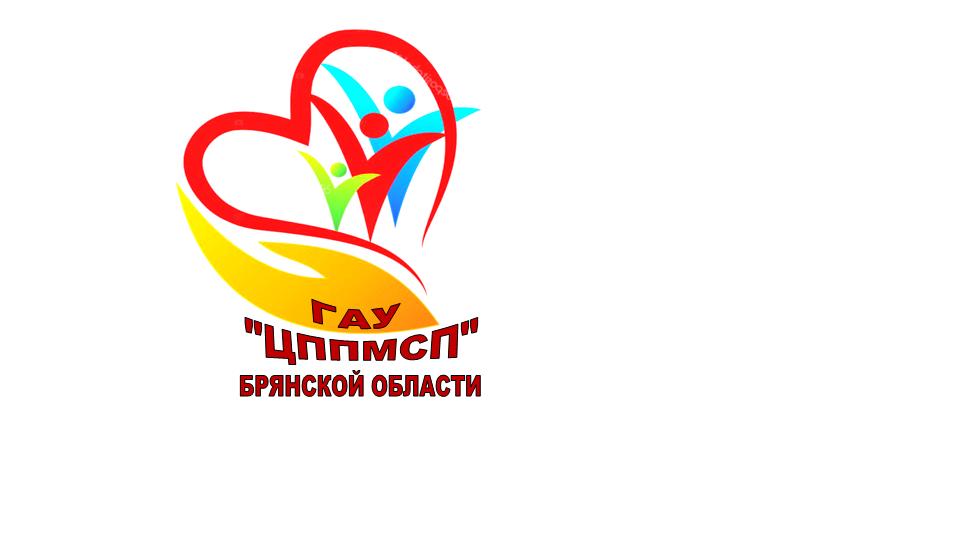 Дорогие родители, эта информация для вас и ваших детей!	Многие из вас порой не знают, как поступить в той или иной сложной жизненной ситуации. Не знают, к кому обратиться за помощью, поддержкой.	Один из вариантов – позвонить по Телефону Доверия 8-800-2000-122, который работает в нашей области круглосуточно, бесплатно, анонимно.	Телефон доверия создан, чтобы ребенок, родитель в трудных для него ситуациях мог обратиться за помощью, обсудить свои проблемы, посоветоваться.	В процессе разговора с квалифицированным специалистом можно получить помощь и психологическую поддержку в разрешении следующих трудностей: конфликты в семье и школе, учебные и личные проблемы. Консультант также может предоставить информацию о службах и организациях, работающих с детьми и семьями.	Информация о том, кто звонил и с какими вопросами, не разглашается, не передается третьим лицам и не записывается. Конфиденциальность и анонимность изначально были главными условиями работы службы экстренной психологической помощи, созданной по инициативе Фонда поддержки детей, находящихся в трудной жизненной ситуации.	Детский телефон доверия работает ради того, чтобы дети, их родители, да и просто люди, неравнодушные к беде живущего рядом ребенка, могли вовремя получить помощь профессионального психолога.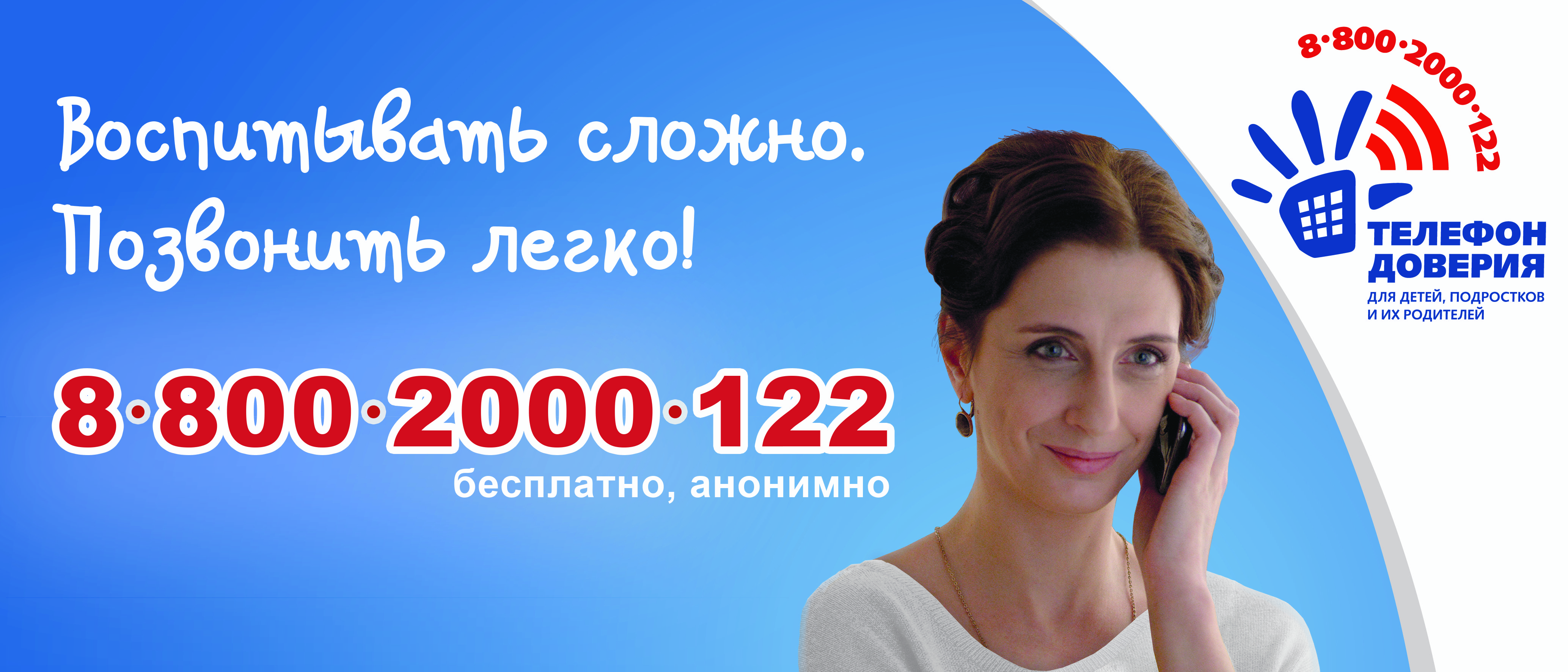 